Town of Sturbridge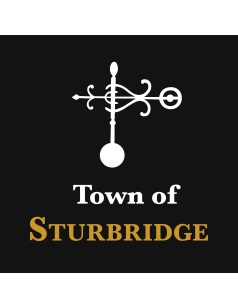 Special Events CommitteeAgenda:Special Events Committee Second Floor Conference RoomTown Hall 308 Main Street Monday, April 22, 2024  – 5:30 PM.Call to OrderQuorum Check – Roll CallOld Business: Review Mix N Mingle EventNew BusinessNext Meeting:  TBDAdjournment 